ПРИКАЗ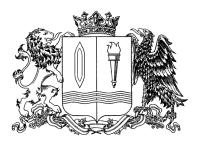 ДЕПАРТАМЕНТ ЭКОНОМИЧЕСКОГО РАЗВИТИЯ И ТОРГОВЛИИВАНОВСКОЙ ОБЛАСТИ153000, Иваново, пл. Революции, д.2/1, тел. (4932) 32-73-48, факс (4932) 30-89-66, e-mail: derit@ivanovoobl.ru, e-mail: derit@ivanovoobl.ru, http://derit.ivanovoobl.ruот       12.2023№      -пОб утверждении перечня объектов недвижимого имущества, находящихся на территории Ивановской области, в отношении которых налоговая база определяется как их кадастровая стоимость, на 2024 годВ соответствии со статьей 378.2 Налогового кодекса Российской Федерации, указом Губернатора Ивановской области от 02.12.2014 № 236-уг «Об уполномоченном исполнительном органе государственной власти Ивановской области по определению перечня объектов недвижимого имущества, в отношении которых налоговая база определяется как их кадастровая стоимость» и приказом Федеральной налоговой службы Российской Федерации Приказ ФНС России от 30.06.2020 № ЕД-7-21/409@ «Об утверждении состава сведений, подлежащих включению в перечень объектов недвижимого имущества, указанных в подпунктах 1 и 2 пункта 1 статьи 378.2 Налогового кодекса Российской Федерации, в отношении которых налоговая база определяется как кадастровая стоимость, формата представления и порядка направления указанных сведений в электронной форме в налоговый орган по субъекту Российской Федерации и о признании утратившим силу приказа Федеральной налоговой службы от 28.11.2014 
№ ММВ-7-11/604@» п р и к а з ы в а ю:1. Утвердить перечень объектов недвижимого имущества, находящихся на территории Ивановской области, в отношении которых налоговая база определяется как их кадастровая стоимость, на 2024 год (далее - перечень) согласно приложению.2. Разместить перечень на официальном сайте Департамента экономического развития и торговли Ивановской области в информационно-телекоммуникационной сети «Интернет».3. Направить перечень в электронной форме в Управление Федеральной налоговой службы по Ивановской области.4. Отделу стратегического планирования и мониторинга социально-экономического развития управления стратегического планирования и государственных программ Департамента экономического развития и торговли Ивановской области обеспечить направление настоящего приказа:- на официальное опубликование в установленном порядке;- в Управление Министерства юстиции Российской Федерации по Ивановской области для проведения его правовой экспертизы и внесения сведений в федеральный регистр нормативных правовых актов Ивановской области;- в Ивановскую областную Думу.5. Контроль за исполнением настоящего приказа возложить на заместителя директора Департамента экономического развития и торговли Ивановской области, начальника управления стратегического планирования и государственных программ Николаева А.Д.Член Правительства ивановской области – директор Департамента экономического развития и торговли Ивановской области Д.К. Тугушев